Inter-Advisory Councils (Inter-ACs) meeting 19 January 2022 from 09:30 to 17:00Virtual meeting (via INTERACTIO)Simultaneous interpretation: from FR-EN-IT-ES-BG-RO     				  into FR-EN-IT-ES-BGAgendaParticipants: Advisory Councils, Commission (DG Maritime Affairs and Fisheries; DG Environment), observers from the Member States and from the European ParliamentChair: Lena Andersson Pench, Director MARE.D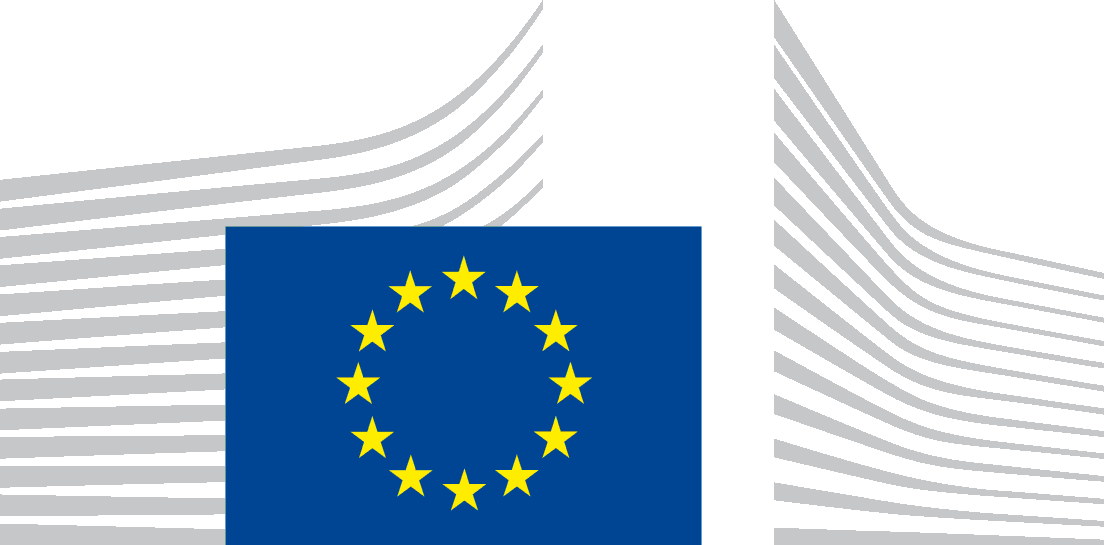 EUROPEAN COMMISSIONDIRECTORATE-GENERAL FOR MARITIME AFFAIRS AND FISHERIES FISHERIES POLICY MEDITERRANEAN AND BLACK SEACFP AND STRUCTURAL SUPPORT POLICY DEVELOPMENT AND COORDINATION09:30 – 10:00Opening remarks – Director-General Ms Vitcheva 10:00 – 11:30Action plan to conserve fisheries resources and protect marine ecosystems (Joint point MARE/ENV with the participation of Ms Veronica Manfredi, Director Directorate ENV.C Zero Pollution)Report on the functioning of the CFP and stakeholders consultation (D3)11:30 – 11:45Break11:45 – 13:00Deep-sea access regulation: process leading to the adoption of the implementing act and list of vulnerable marine ecosystems (VMEs) areas in EU waters (C1) Eels – way forward in view of the November 2021 ICES advice (C1/D1/A2/D3) New data collection work plans under the new EU MAP - brief presentation on quality annexes in the Work Plans (C3)Impact of marine wind energy developments on commercial fish stocks (A2/C3) 13:00 – 14:30Break14:30– 15:30Potential impact of seismic activities on fish stocks (ENV)Sustainable blue economy (A3)Single Use Plastics Directive and operational aspects of the Fishing for Litter Scheme (A1)15:30 – 15:45Break15:45 – 16:30Contingency Plan for ensuring food supply and food security in times of crisis (A2)EMFAF - state of play of the programming process16:30 – 17:00AOB The upcoming horizontal initiative on sustainable food systems (A4)Taxonomy (D3)